Giúp mẹ chăm sóc trẻ để Tết trọn niềm vuiSKĐS - Trẻ em ở thời nào cũng háo hức đón chờ Tết đến vì có quần áo mới, được vui chơi và ăn uống thỏa thích. Thế nhưng, việc chăm sóc nuôi dưỡng rất cần người mẹ dành thời gian quan tâm đến bữa ăn, giấc ngủ để trẻ khỏe mạnh đón Tết, gia đình vui trọn vẹn.Hâm nóng thức ăn cho trẻNhiều nét văn hóa truyền thống của người dân Việt Nam rất đáng quý, trong đó việc cúng lễ, tưởng nhớ công đức tổ tiên. Lễ cúng thường diễn ra trước bữa ăn. Từ lúc chuẩn bị các thực phẩm, chế biến món ăn, bày mâm cúng đến khi ăn thường mất thời gian khá lâu khoảng 1-2 giờ, đồng thời khi cúng thức ăn không được che đậy có nguy cơ mất an toàn vệ sinh thực phẩm do ruồi, muỗi, bụi,... Một số người còn quan niệm rằng, những vật phẩm sau cúng lễ khi ăn gọi là “thụ lộc” và hay ưu tiên cho người già và trẻ em với quan niệm giúp trẻ hay ăn, chóng lớn, người già khỏe mạnh. Tuy nhiên, thức ăn này nguội lạnh và dễ bị vi khuẩn xâm nhập, nếu trẻ và người già ăn rất dễ bị tiêu chảy. Vì vậy, để giữ sức khỏe cho người già và trẻ em thì cần hâm nóng lại thức ăn trước khi ăn.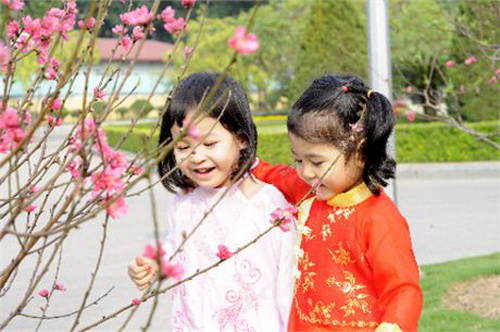 